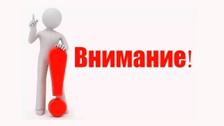 Информация для родителей (законных представителей) и учащихсяпо организации дистанционного обученияв МОУ Мало-Андосовская ОШУВАЖАЕМЫЕ РОДИТЕЛИ (ЗАКОННЫЕ ПРЕДСТАВИТЕЛИ) ОБУЧАЮЩИХСЯ!УВАЖАЕМЫЕ ОБУЧАЮЩИЕСЯ! Администрация школы информирует вас о том, что с 06 апреля 2020 года и до особого распоряжения МОУ Мало-Андосовская ОШ  осуществляет реализацию образовательных программ начального, основного   общего образования и дополнительного образования дистанционно. Дистанционное обучение будет осуществляться через: - цифровую образовательную платформу «Дневник.ру» - цифровой образовательный ресурс «Я.Класс» - интерактивную образовательную онлайн-платформу «Учи.ру» - онлайн-школу  «Фоксфорд»- ВАЖНО: Проведение уроков осуществляется  в соответствии с расписанием занятий!   В условиях перехода на дистанционное обучение в целях предупреждения распространения коронавирусной инфекции, необходимы каналы прямой и обратной связи с жителями Нижегородской области.Лучший вариант для этого - аккаунты в социальных сетях.
Официальными группами Министерства образования, науки и молодежной политики являются: группа ВКонтакте «Образование52» https://vk.com/obrazovanienn и аккаунт в Инстаграмм obrazovanie_52 https://instagram.com/obrazovanie_52.